Р А С П О Р Я Ж Е Н И Еот  29.01.2016   № 181-рг. МайкопО внесении изменений в распоряжение Администрации муниципального образования «Город Майкоп» от 21.01.2016 г. № 83-р «О мероприятиях в период заболеваемости ОРВИ, гриппом и пневмониями на территории муниципального образования «Город Майкоп» 	В целях снижения риска заболевания детей и предупреждения формирования очагов групповых заболеваний, а также по результатам проведенного мониторинга о предполагаемой посещаемости муниципальных образовательных организаций обучающимися:1. Внести в распоряжение Администрации муниципального образования «Город Майкоп» от 21.01.2016 г. № 83-р «О мероприятиях в период заболеваемости ОРВИ, гриппом и пневмониями на территории муниципального образования «Город Майкоп» изменения, заменив в подпункте 1.1. пункта 1 и в пункте 2 слова «по 31.01.2016 года» словами «до особого распоряжения».2. Руководителям муниципальных учреждений, подведомственных Комитету по образованию Администрации муниципального образования «Город Майкоп», Управлению культуры Администрации муниципального образования «Город Майкоп», Комитету по физической культуре и спорту Администрации муниципального образования «Город Майкоп» разместить соответствующую информацию на официальных сайтах муниципальных учреждений.3. Опубликовать настоящее распоряжение в газете «Майкопские новости» и на официальном сайте Администрации муниципального образования «Город Майкоп».4. Настоящее распоряжение вступает в силу со дня его подписания.И.о. Главы муниципального образования«Город Майкоп»		  С.В. Стельмах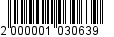 Администрация  муниципального 
образования «Город Майкоп»Республики Адыгея 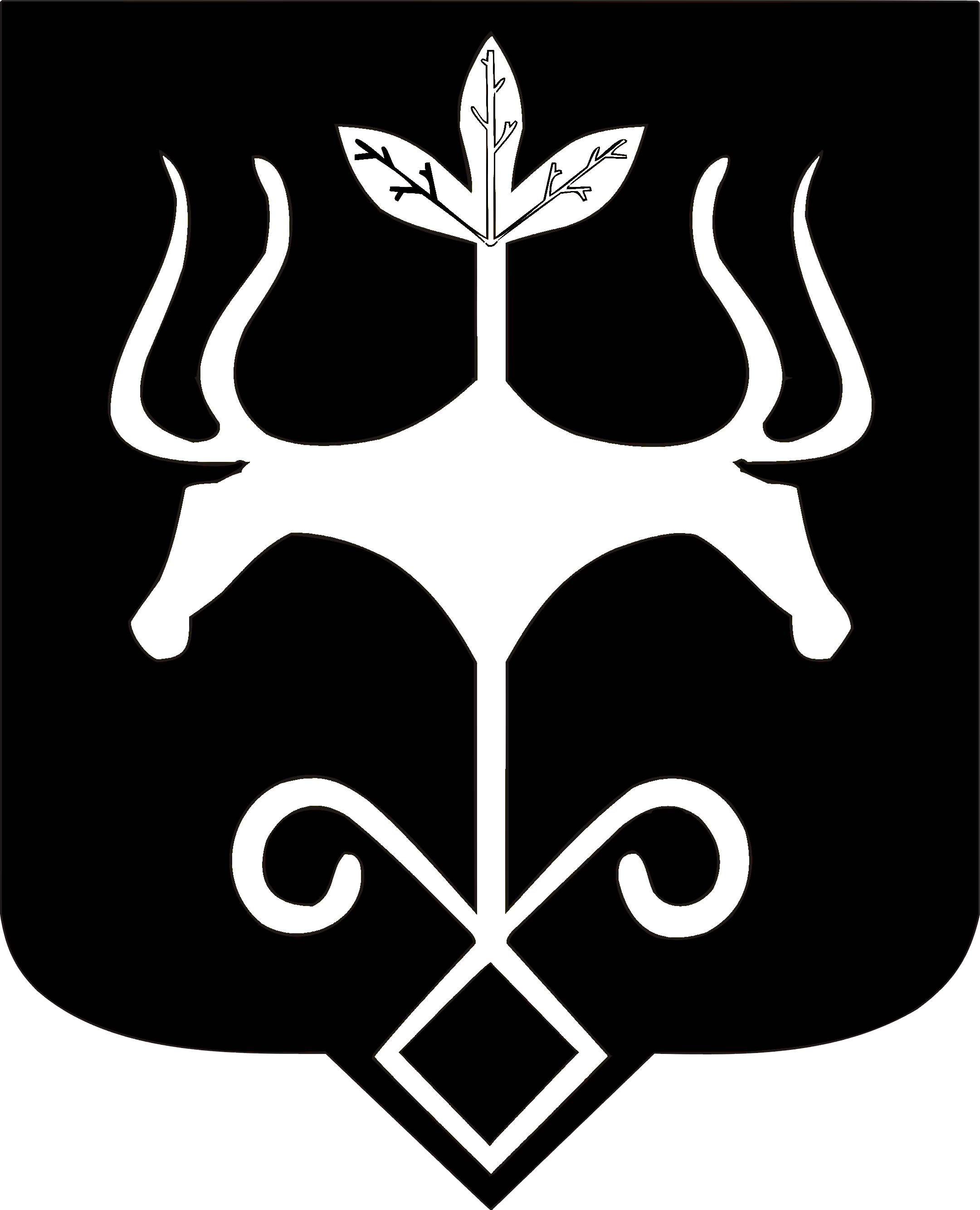 Адыгэ Республикэммуниципальнэ образованиеу 
«Къалэу Мыекъуапэ» и Администрацие